ТЕРРИТОРИАЛЬНЫЙ ОТДЕЛ ГЛАВНОГО УПРАВЛЕНИЯ ОБРАЗОВАНИЯ АДМИНИСТРАЦИИ ГОРОДАПО ОКТЯБРЬСКОМУ РАЙОНУ ГОРОДАМУНИЦИПАЛЬНОЕ БЮДЖЕТНОЕ ДОШКОЛЬНОЕ ОБРАЗОВАТЕЛЬНОЕ УЧРЕЖДЕНИЕ « ДЕТСКИЙ САД №310ОБЩЕРАЗВИВАЮЩЕГО ВИДА С ПРИОРИТЕТНЫМ ОСУЩЕСТВЛЕНИЕМ ДЕЯТЕЛЬНОСТИ ПО ПОЗНАВАТЕЛЬНО_РЕЧЕВОМУ НАПРАВЛЕНИЮ РАЗВИТИЯ ДЕТЕЙ». КРАСНОЯРСК, АКАДЕМГОРОДОК, 7 БТЕЛЕФОН: (391)249-45-53Протокол Педагогического совета №`4МБДОУ №310От  19.05.2015 года:Тема: Реализация годового плана, итоги  работы за 2014-2015г.Цель: Анализ  педагогической деятельности за 2014-2015 учебный годПрисутствовали: 13 человекОтсутствующие:  0 человекПовестка Педагогического совета1) Анализ работы ДОУ за  2014- 2015 учебный год,  выполнение задач  годового плана;2) Анализ мониторинга достижения детьми планируемых результатов освоения ОП;3)Отчет по уровню готовности  выпускников 2014- 2015 уч.г. к школе;4)Творческие  отчеты  воспитателей по итогам работы по проектной деятельности;5) Основные задачи на 2014-2015 учебный год,  анализ работы ДОУ; 6) План летней оздоровительной работы 	По первому вопросу слушали: старшего воспитателя Пацкевич Т.В. - 	Это год был насыщенным, интересным и продуктивным во всех его проявлениях. Активно велась работа по реализации проектной деятельности, все вы разрабатывали и реализовывали  свои проекты. Показывали по ним открытые мероприятия и смотрели их друг у друга повышая свое профессиональное мастерство и в ходе таких мероприятий делились  опытом. Вели работу по профессиональному росту педагогов через оформление ваших  портфолио и прохождение курсов ПК на базе разных учреждений. Показывали высокий уровень мастерства за счет участия в различных конкурсах и мероприятия на различных уровнях. Большое спасибо за сотрудничество и продуктивную работу.	Цели и задачи образовательного учреждения определены на основе анализа результатов предшествующей педагогической деятельности, потребностей родителей, социума.Цель: всесторонне развитие личности ребенка с учетом его физических и психических особенностей, индивидуальных возможностей, интересов и способностей, готовности к обучению в школе.   С вступлением в силу федерального закона «Об образовании в Российской Федерации»  и утверждением  федерального государственного стандарта  дошкольного образования были определены следующие задачи годового плана.Задачи: 1.Реализация требований ФГОС к организации детской деятельности, развитие игровой деятельности как ведущей деятельности детей дошкольного возраста. 2. Повышение уровня физической подготовленности и снижение   заболеваемости детей через создание оптимального двигательного режима и обогащение спектра оздоровительных и закаливающих мероприятий.          3.Создание оптимальных условий для эффективного социального-партнерства с семьей с целью обеспечения психолого-педагогической поддержки и повышения компетентности родителей в вопросах развития и образования, охраны и укрепления здоровья детей		Для решения поставленных задач в МБДОУ проводилась систематическая и планомерная работа.Включение мероприятий по внедрению ФГОС в годовой планобучение педагогов МБДОУ на курсах повышения квалификации по проблемам внедрения и реализации ФГОС дошкольного образования;участие в районных методических объединениях по вопросам  введения ФГОС ДО; участие педагогов в различных научно-практических конференциях и семинарах посвященных ФГОС ДО; информирование общественности, родителей о ходе внедрения ФГОС дошкольного образования  в МБДОУ  на официальном сайте учреждения. Проведение родительской конференции по теме   «Повышение уровня физической подготовленности и снижение   заболеваемости детей через создание оптимального двигательного режима и обогащение спектра оздоровительных и закаливающих мероприятий». Повышение квалификации педагогов по вопросам годового плана.     	В течение учебного  года эти задачи успешно реализовывались.        Аттестационные мероприятия содействовали профессиональному росту педагогов.  В этом году у нас аттестовалось 5 педагогов. Председатель предложила признать работу коллектива по реализации задач годового плана удовлетворительной.	За - 13 человек, против - 0.Постановили: признать работу удовлетворительной единогласно.По второму вопросу выступили воспитатели всех возрастных групп. В группах  велась работа по реализации ОП. Из доклада педагогов на основе мониторинга освоение ОП по образовательным областям известно, что освоение ОП удовлетворительно. Председатель предложила признать работу коллектива по реализации ОП удовлетворительной.	За - 13 человек, против - 0.Постановили: признать работу удовлетворительной единогласно. По третьему вопросу выступила психолог из доклада Снежаны Сергеевны следует, что на основе психолого педагогической диагностики  96% выпускников готовы к обучению в школе. Председатель предложила признать работу коллектива по реализации ОП и подготовке воспитанников к школе удовлетворительной.                                                                                      За - 13 человек, против – 0                                                                                Постановили: признать работу удовлетворительной единогласно.По четвертому вопросу выступили воспитатели: ознакомили педагогический коллектив с работой в рамках проектов. Представили отчеты по работе в рамках проектной деятельности. Все воспитатели в течении учебного года реализовывали проекты. Председатель предложила признать работу коллектива по проектной деятельности удовлетворительной.                       За - 13 человек, против – 0                                                                                Постановили: признать работу удовлетворительной единогласно.                            По пятому вопросу слушали заведующую Кузьмину Н.Д. : познакомила педагогов с проектом годового плана воспитательно-образовательной работы на 2015-2016  учебный год. Зачитала годовые задачи и рассказала о тех основных направлениях, по которым будет работать коллектив в следующем учебном году. Педагоги единогласно проголосовали за утверждение проекта годового плана на 2015-2016 учебный год.                                                           За - 13 человек, против – 0                                                                                Постановили: утвердить проект годового  плана единогласно.                                           По шестому вопросу слушали старшего воспитателя: зачитала педагогам план летней оздоровительной работы, составленный совместно с медицинским персоналом. Все педагоги проголосовали за утверждение плана единогласно.                                                                                                            За - 13 человек, против – 0                                                                                Постановили: утвердить план летней оздоровительной работы  единогласно.                                           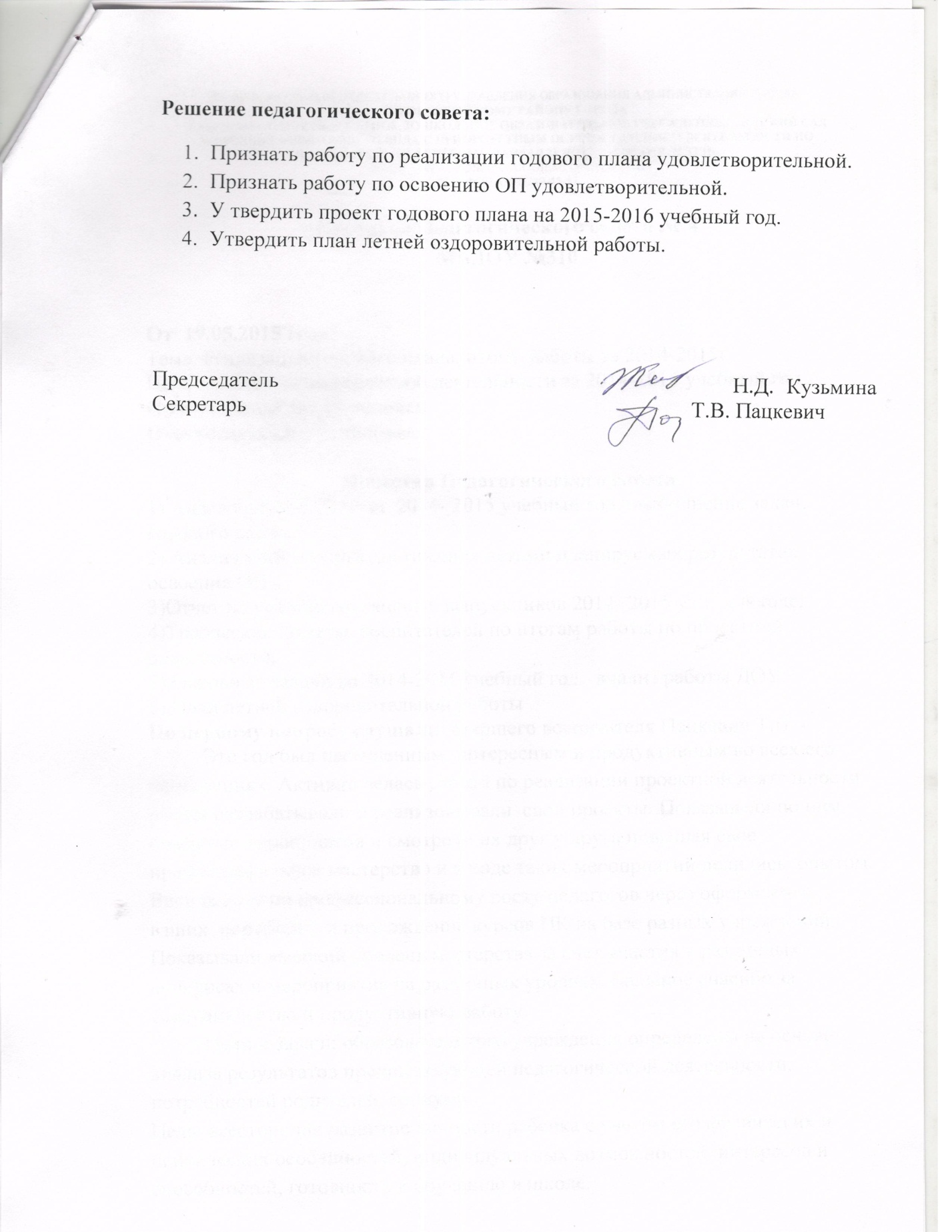 ДолжностьВысшая категория1 категорияВсегоВоспитатель22Муз. рук.1Итого5 человек